The website transfer is now complete. The major points to cover are:All of the site is now being served through SSL (meaning that it will default to https),Specifically, the site is being served via TLS 1.2 to Cloudflare, then Cloudflare serves via TLS 1.3,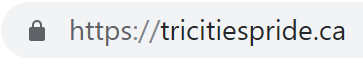 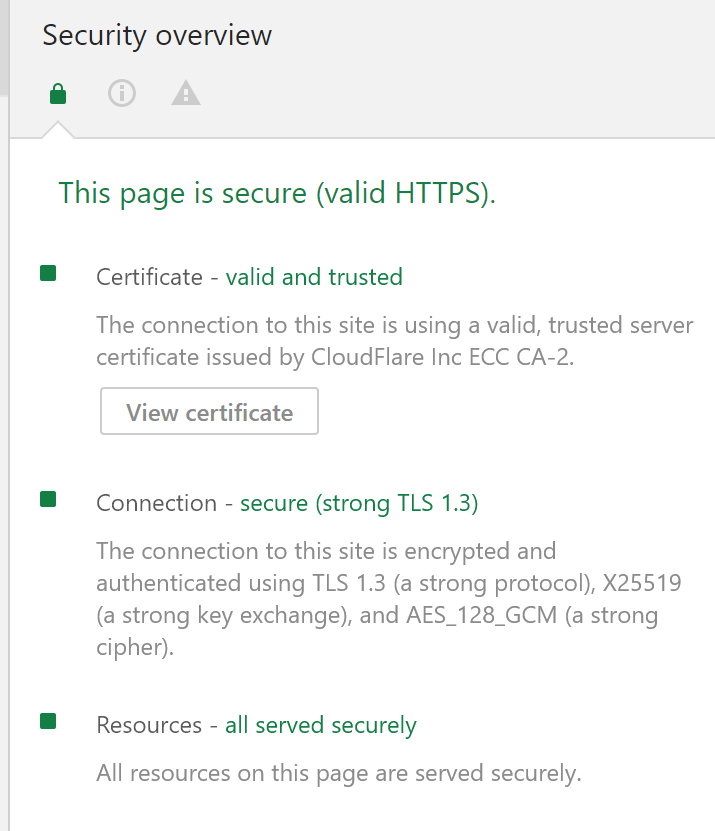 Webmail is viewable via mail.tricitiespride.ca,Calendars through calendar.tricitiespride.ca
We can backup the site whenever we want.I have also fully integrated GSuite with our webservices. Information on that is being distributed separately. 